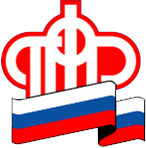 ГОСУДАРСТВЕННОЕ УЧРЕЖДЕНИЕ - Управление Пенсионного фонда Российской Федерации в ЛОМОНОСОВСКОМ РАЙОНЕЛенинградской области (МЕЖРАЙОННОЕ)Заявление в электронном виде без риска для здоровья!Содержание новостиВ целях снижения рисков заражения коронавирусной инфекцией рекомендуем пользоваться электронными сервисами и обращаться за государственными услугами ПФР в дистанционном виде.Обратиться за единовременной выплатой на детей в возрасте от 3 до 16 лет согласно Указу Президента РФ №317 от 11 мая 2020 года можно через Единый портал государственных услуг.Для заполнения заявления необходимы следующие сведения:- номер актовой записи, указанный в свидетельстве о рождении ребенка;- БИК и номер корреспондентского счета банка, реквизиты банковского счета. Обращаем внимание на необходимость предоставления 20-значного номера личного счета, а не номера карты.В заявлении заполняются сведения о заявителе и детях. На всех детей нужно подать одно заявление. Никаких документов прикладывать не нужно: все данные проверяются автоматически. Выплата не может осуществляться на счет другого лица — только на заявителя от чьего имени подается заявления и на чье имя оформлен счет.